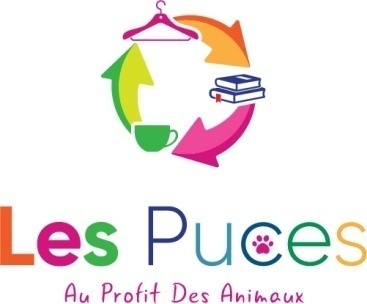 LES PUCES - FORMULAIRE DE DEMANDE D'ACCUEILNuméro d'association: W2920038798 Place de la Mairie, 29246, PoullaouenAlexandra Maldwyn-Davies - 06.14.51.47.39Détails de votre domicile : (maison, appartement, étage, balcon sécurisé ou non, jardin ou espace clos ou non)Combien d'animaux avez-vous déjà chez vous?Type d'animal, quel âge ont-ils?Sont-ils stérilisés? OUI/NONSi vous avez des chats, sont-ils vaccinés contre:Coryza/typhus?La leucémie?FIV/FELV?(veuillez préciser s'ils sont négatifs ou positifs)Pourriez-vous isoler un chat ou un chaton pour le mettre en quarantaine? OUI/NONOù seront gardés les animaux accueillis?Veuillez expliquer votre situation professionnelleLes animaux seraient-ils seuls pendant la journée? OUI/NONPendant combien de temps seront-ils laissés seuls?Où seront les animaux pendant vos vacances?Êtes-vous disponible pour accueillir des animaux en famille d'accueil? OUI/NONSi non, quand?Combien de chats ou de chatons pourriez-vous accueillir?Avez-vous un vétérinaire régulier, si oui lequel?Toute autre information que vous jugez utile (composition de la famille, expérience, motivation, etc.)Signé:Date:Veuillez envoyer votre formulaire de candidature par e-mail à maldwyn_davies@hotmail.com ou le déposer à la boutique. Nous examinerons vos coordonnées et vous contacterons dès que possible. Si votre candidature est acceptée, nous devrons organiser une visite à votre domicile ou un appel vidéo. Nous vous remercions de votre attention et vous prions d'agréer nos salutations distinguées.Nom et prénom:Adresse:Téléphone:Mobile:Courriel: